 Мастер-класс  нетрадиционная техника «обрывная аппликация» в младше-средней группе на тему: «Осенняя береза». Воспитателя Роговой Елены Викторовны МДОУ «Детский сад №2 «Колокольчик» г.Красный Кут Саратовской областиДанный мастер-класс предназначен для воспитателей, работающих с детьми разновозрастной группы. Работая в разновозрастной группе, я стараюсь, выбирать одно темные занятия. Так в художественном творчестве, я решила попробовать сделать аппликацию в новой для детей технике – «обрывная аппликация». Цель у нас одна, а задачи разные. Дети младшей группы будут делать одно задание, а детям средней группы задание будет немного усложнено. С детьми на прогулке мы собрали осенние листья березы, которые тоже будут использоваться на занятии. Цель: учить детей создавать красивый образ осеннего дерева.Задачи:Уточнить знания детей об изменениях в природе осенью.Учить технике «обрывная аппликация».Развивать творческое воображение, чувство цвета, мелкую моторику, умение координировать движение глаз и рук. Белоствольная березонька – Символ Родины моейНету деревца другого Сердцу русскому милей. Сейчас я вам предлагаю самим создать свою осеннюю березку. Делать её мы будем необычным способом – обрывание бумаги, ведь бумагу можно не только резать, но и рвать. Приступаем к выполнению композиции.Для работы нам понадобится: лист цветного картона, полоски гофрированной бумаги желтого, красного, зеленого цвета, листья березы, клей-карандаш, карандаш черного цвета. На прямоугольниках белого цвета разных размеров нарисованы контуры ствола и веток дерева. 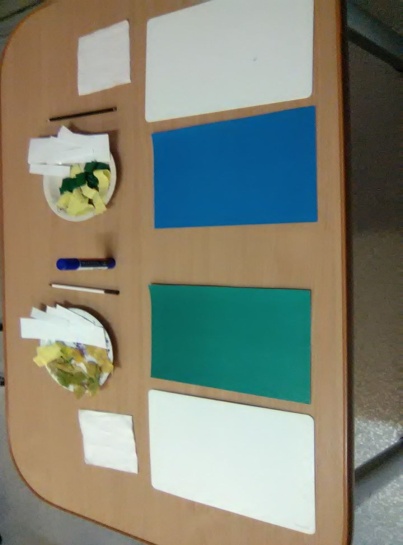 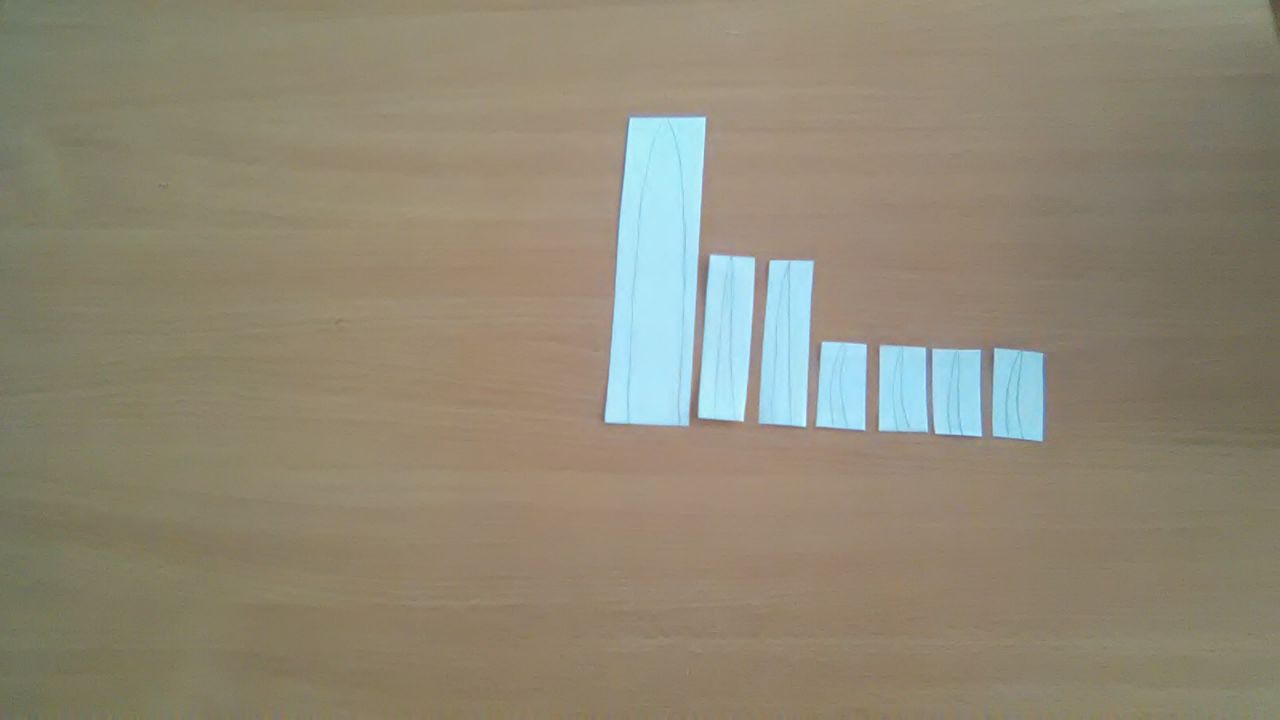 Аккуратно «оборвать» ствол, нанести клей на контур ствола и наклеить на картон (фон). 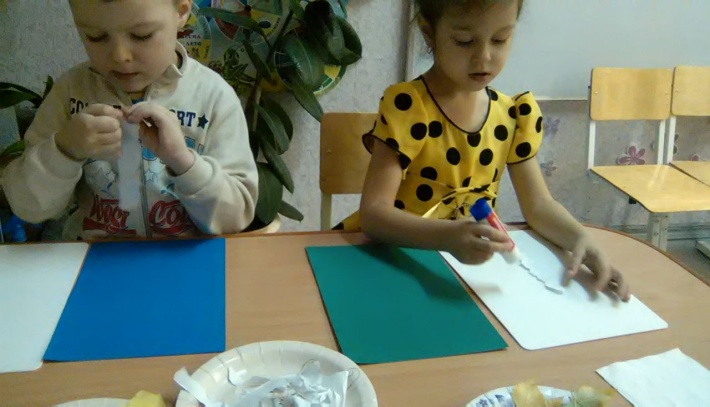 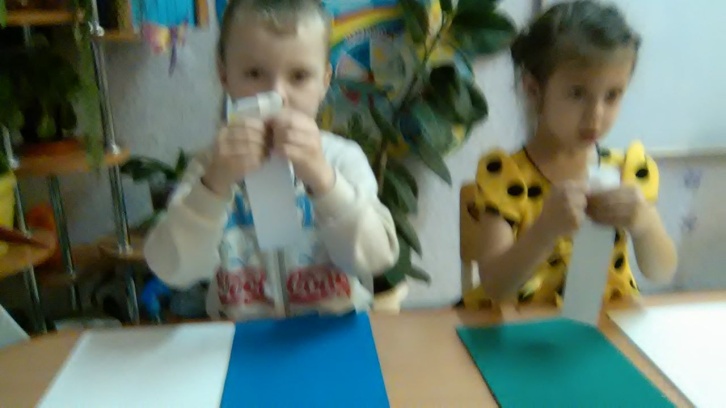 Теперь точно также наклеиваем ветки. 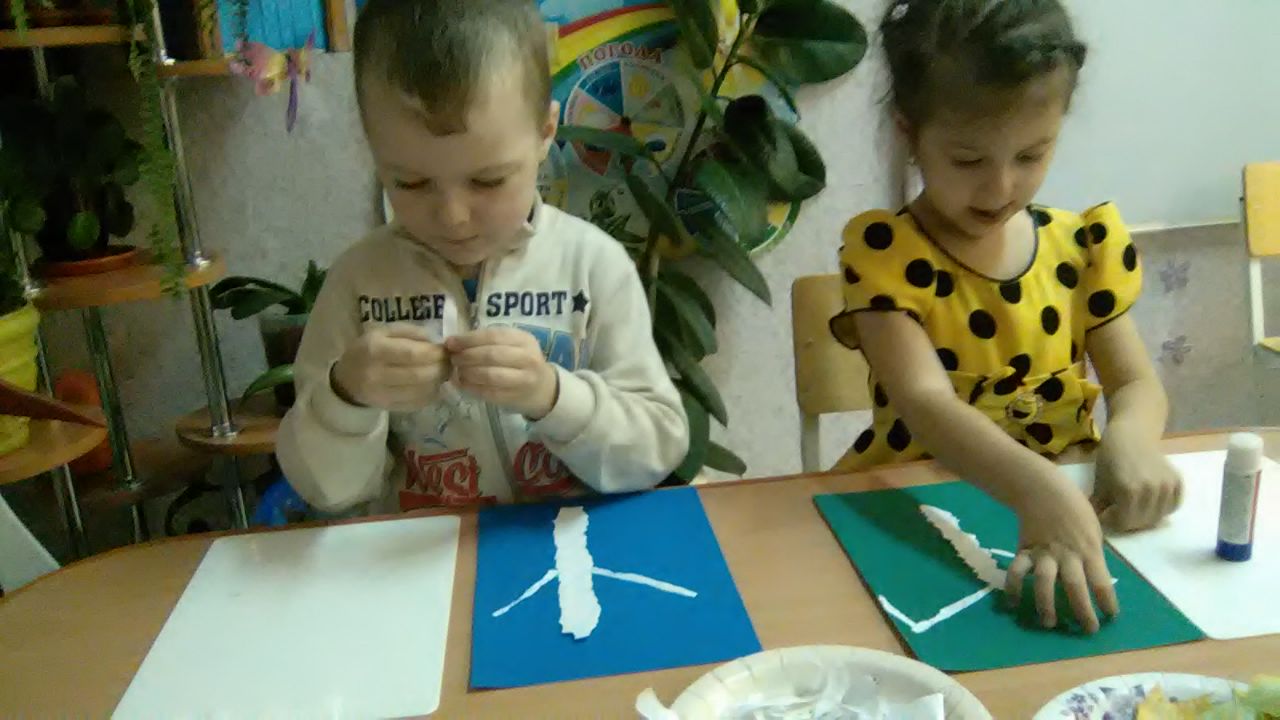 ФИЗМИНУТКА.Наступило утро, солнышко проснулось (руки поднять вверх)И березки к солнцу потянулись (встать на носочки)Поздоровались друг с дружкой (наклоны вправо-влево)С солнцем поздоровались (руки вверх, помахать ими)Радуясь дню новому.Украшаем нашу березку (дети младшей группы приклеивают листочки, которые собрали на прогулке к веточкам, а дети средней группы слегка скомкивают прямоугольники из гофрированной бумаги – это листочки, и приклеивают к веточкам).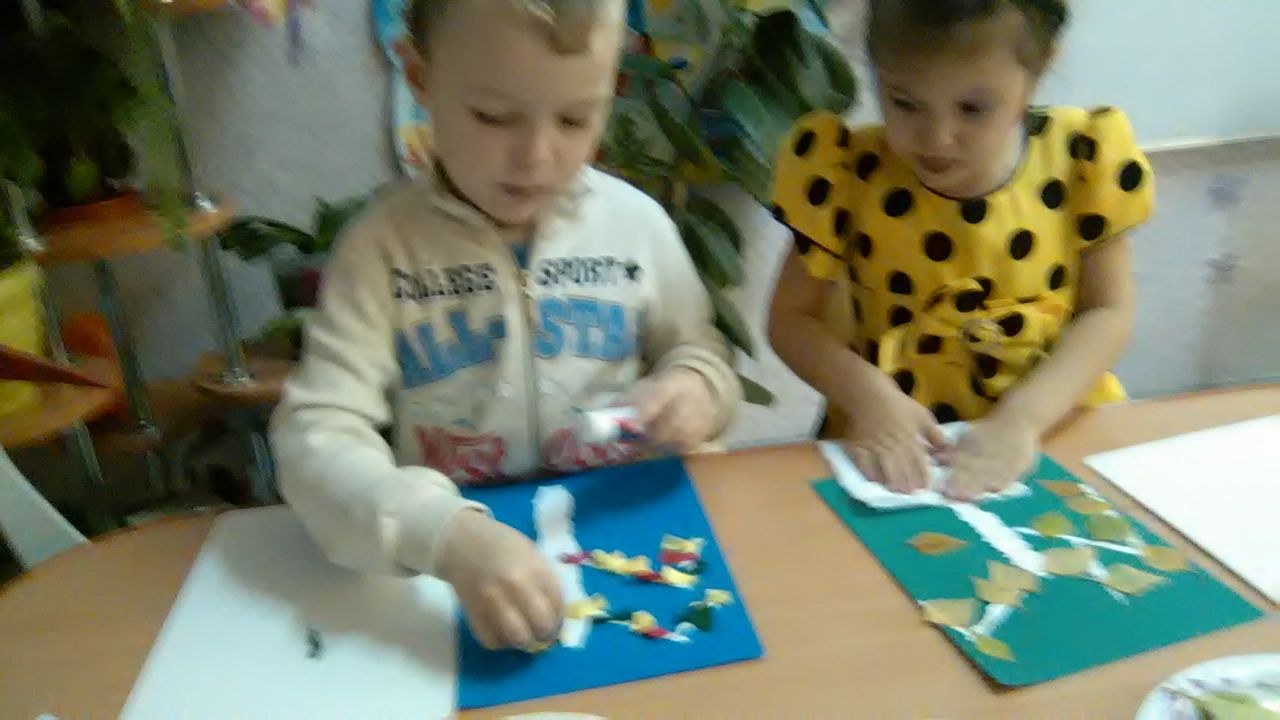 Дети младшей группы приклеивают травку, а дети средней группы ножницами нарезают травку и приклеивают её. 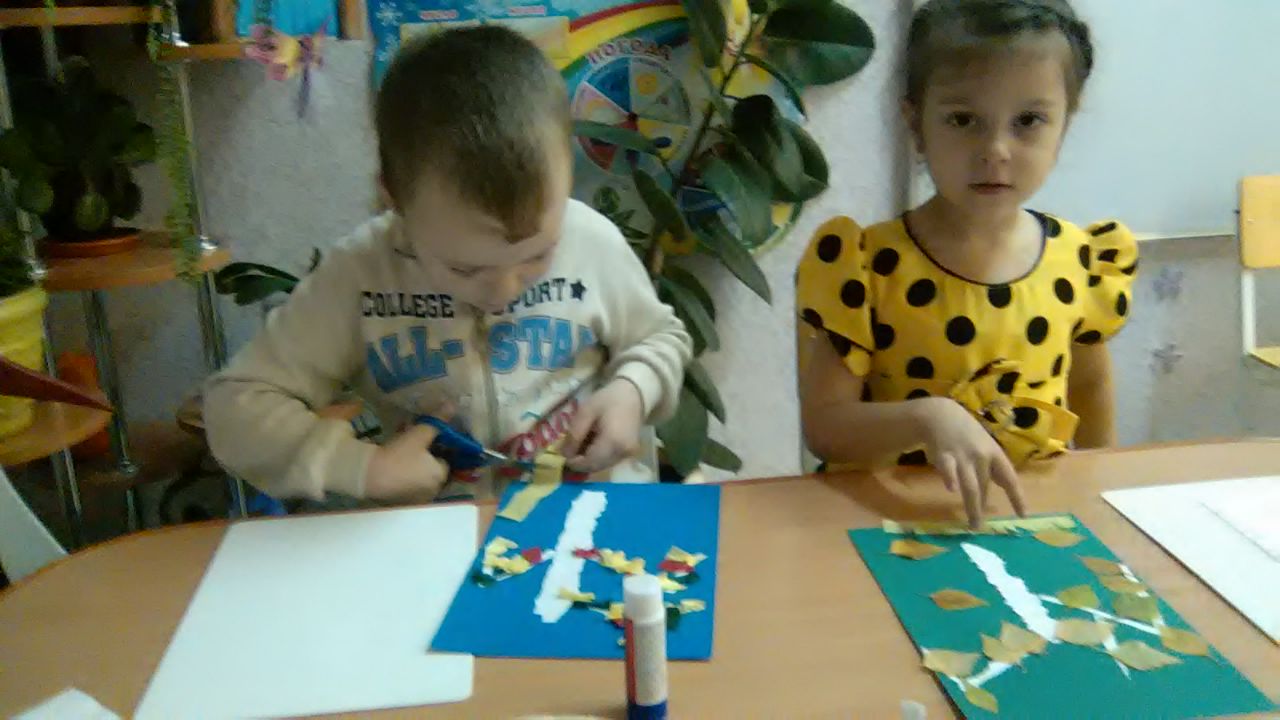 А что еще не сделали? Берем карандаш черного цвета и рисуем на стволе и ветках черные черточки-чечевички (пока дети рисуют черточки, можно сказать, что кору березы называют берестой, а через черточки-чечевички береза дышит).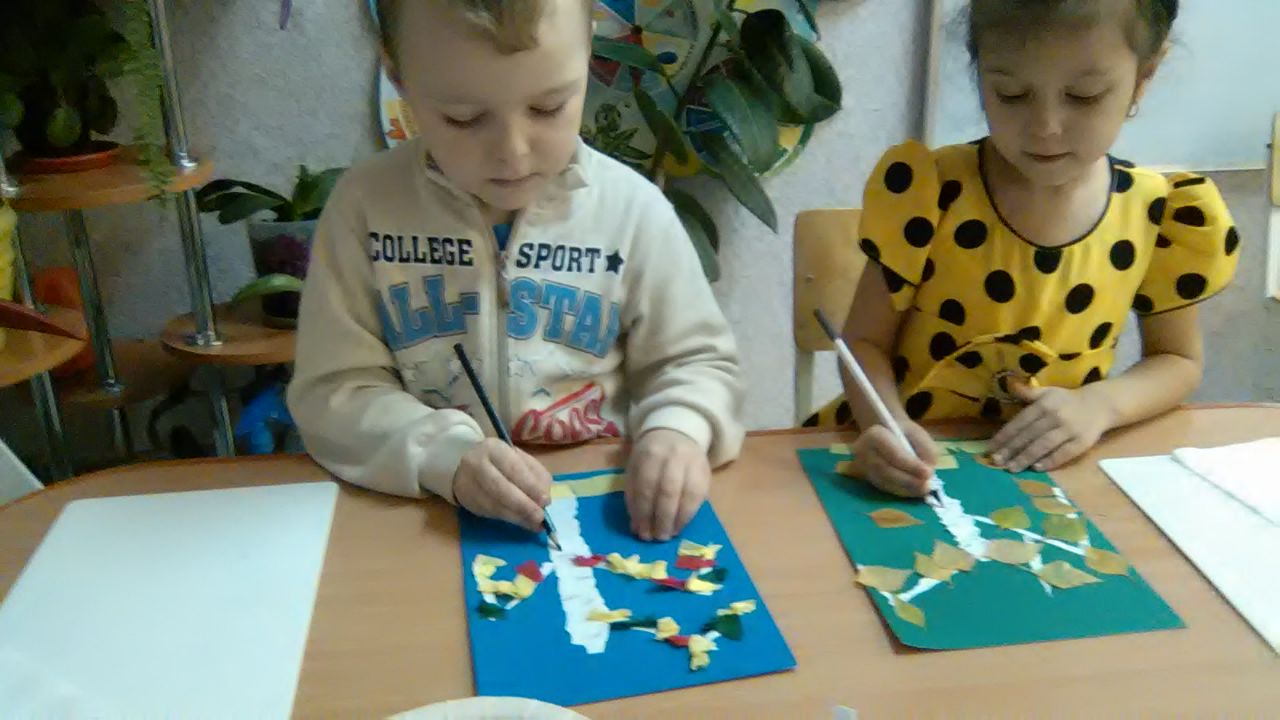 Вот наши березки и готовы.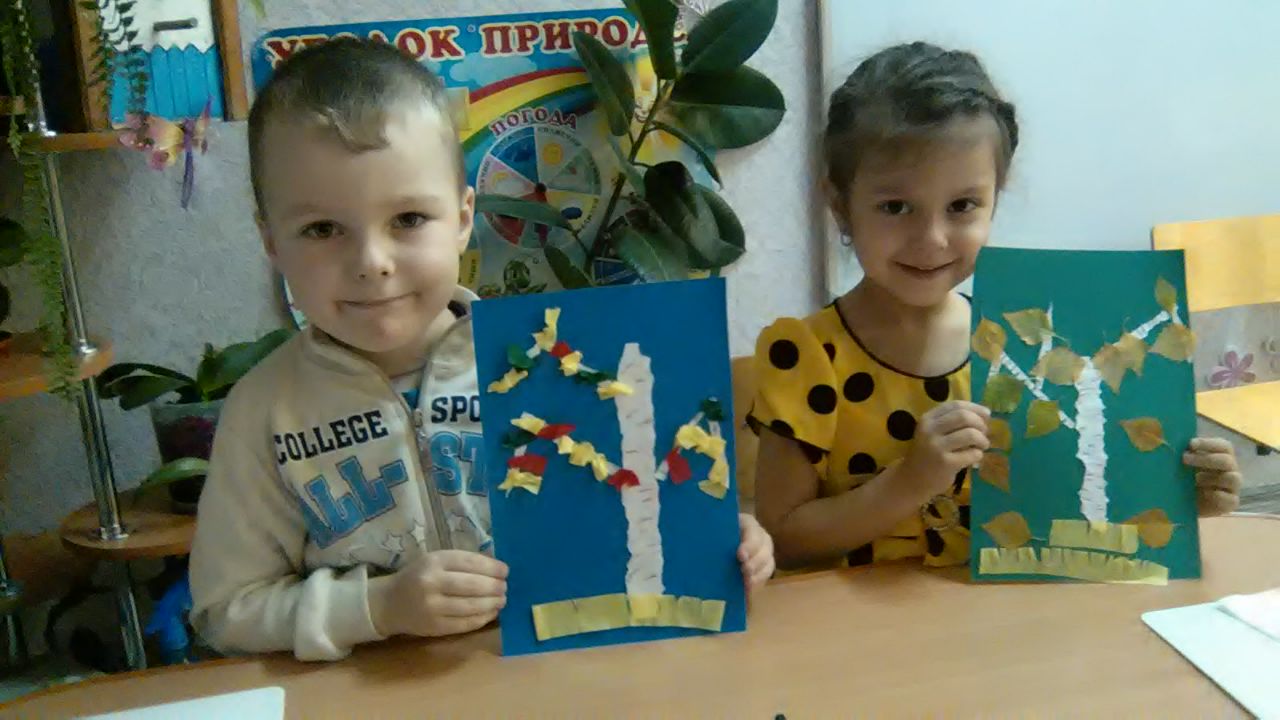 